«Еркежан» бөбекжай-балабақшасының қызметкерлері туралы 15.10.2023 ж.Информация о сотрудниках ясли-сада «Еркежан» на 15.10.2023 г.№Педагог/техникалық персоналдың аты-жөніФИО педагога/тех.персоналаҰйымның атауы, лауазымыНаименование организации, должностьФото 3*4Жүктеу және кестеНагрузка и расписаниеТапсырыс нөмірі және тағайындау күні№ приказа и дата назначенияҚандай категориясы бар, бұйрық № Тағайындалған күні, сертификаттардың болуыКакую категорию имеет, приказ № дата присвоения, наличие сертификатовОқу орындарына ауысуы туралы мәліметтер (жұмыстан босату туралы бұйрық №, жұмысқа орналасқан күні)Сведения о перевдижении по образовательным учреждениям (приказ об увольнении №, дата, куда был трудоустроен)1Айтенова Алия НарваевнаГККП я/с «Еркежан» воспитатель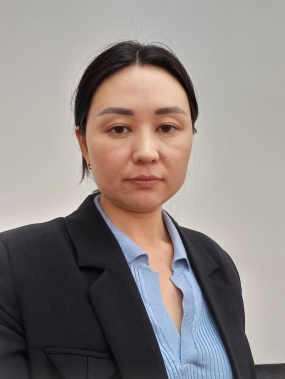 1,12520.07.2017№04.01.76/1педагог-модератор, 2023 г. №02-03/278-1 от 12 мая 2023 г2Алип МеруертГККП я/с «Еркежан» учитель казахского языка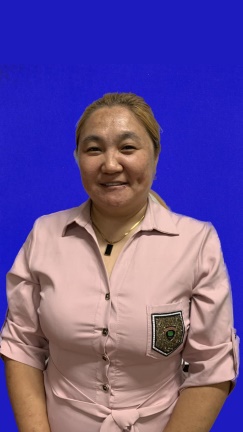 0,7504.09.2023 №01.1-01/1503Аканова Саягуль ШайдоллаевнаГККП я/с «Еркежан» воспитатель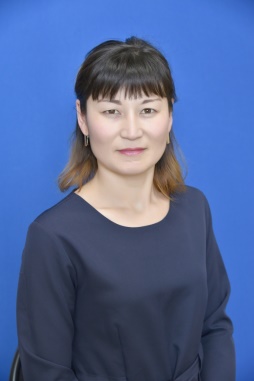 1,12502.07.2018№04-01/35Педагог-модератор, 2020 г. №38 от 19.11.20204Бейсембаева Людмила ВладимировнаГККП я/с «Еркежан» воспитатель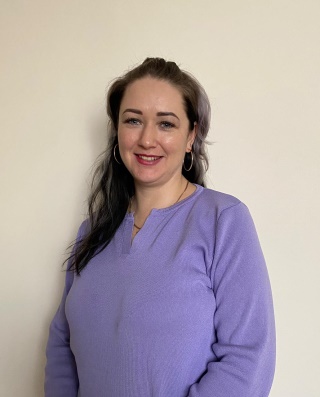 1,12505.01.2023№01.1-07/2первая подтвержд 2019 №02-03/65 от 18.02.2019       , педагог - модератор 2023  №02-03/278-1 от 12 мая 2023 г.5Дюбкина Марина ЭдуардовнаГККП я/с «Еркежан» логопед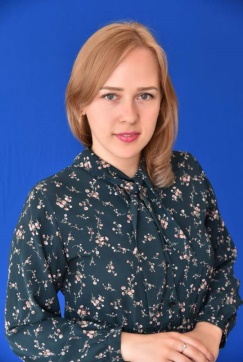 114.09.2022 №01.1-01/142вторая категория    вторая категория №18-1 от 20.03.2020   Педагог-эксперт №02-03/341 от 09.12.2021 г. 6Жунусова Алтыншаш ЖанажоловнаГККП я/с «Еркежан» воспитатель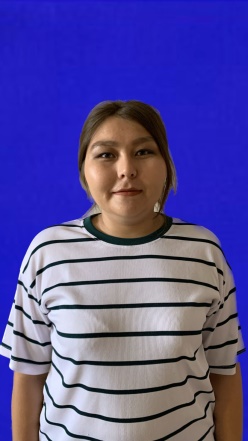 1,12525.07.2023 №01.1-01/1297Касымова Гульдена АристановнаГККП я/с «Еркежан» заведующая,преподаватель изодеятельности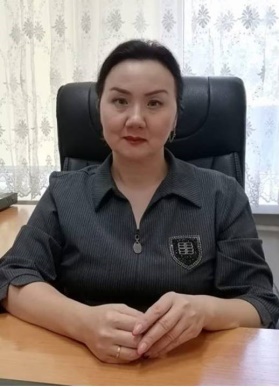 10,522.08.1988№106 начало трудовой деятельности31.08.2010 №370 назначение заведующей, 19.08.2022  №02-03/344-2 ротация в «Еркежан», 01.09.2023 02-08/71-1 преподаватель изодеятельностируководитель – менеджер №16 ж/к от  29.01.2021 г.8Касенова Айгерим ДумановнаГККП я/с «Еркежан» учитель казахского языка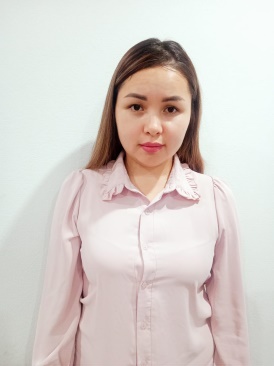 0,7520.09.2022 №01.1-01/145педагог-модератор, 2023 г. №02-03/278-1 от 12 мая 2023 г04.09.2023№01.1-01/149 уволена по собственному желанию. В ОШ №3 г.Атбасар9Кашкимбаева Бақыт БолатбековнаГККП я/с «Еркежан» воспитатель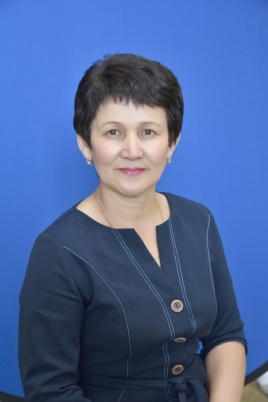 1,12516.08.2013 №37Педагог- модератор 2020г. №42 от 23.12.2020 г.10Кенжегузинова Айнур КакымбековнаГККП я/с «Еркежан» воспитатель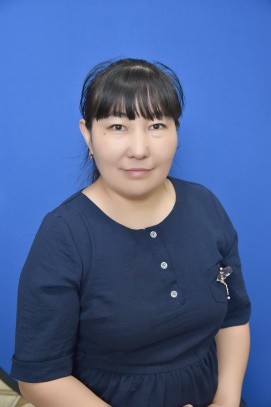 1,12501.07.2015 №04-01/44вторая, 2020  №65-1 от 19.03.2020   Педагог - модератор 2021 г. 01-07/33 от 09.12.2021 г.11Масан Динара ЖаксылыковнаГККП я/с «Еркежан» музыкальный руководитель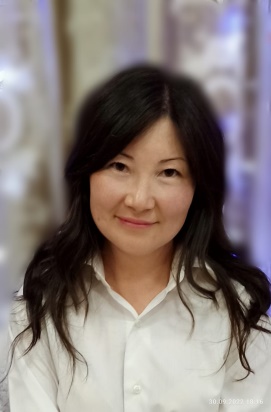 1,501.10.2022 № 01.1-01/149педагог-модератор, 2023 г. №02-03/278-1 от 12 мая 2023 г.  вторая категория 2019  №7  от 18.02.201912Орымбаева Язгуль ТолегеновнаГККП я/с «Еркежан» воспитатель, преподаватель кружковой работы по робототехнике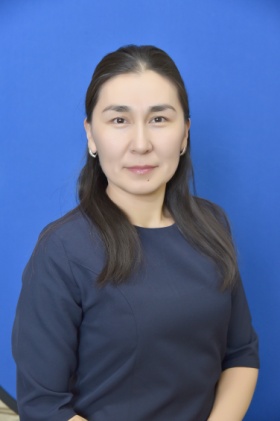 1,1250,513.11.2019№103 психолог,18.01.2021 № 01.1-01/35 воспитателем01.1-01/148-2 преподаватель робототехникипедагог-модератор, 2023 г. №02-03/278-1 от 12 мая 2023 г13Сагындыкова Жанар ГильмуллиновнаГККП я/с «Еркежан» воспитатель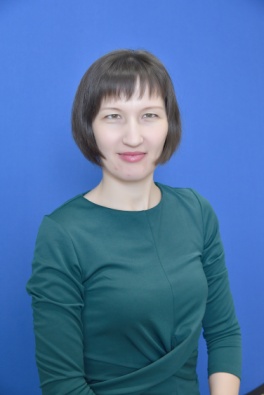 1,12510.06.2019 №01.1-01/39Педагог-модератор, 2020 г. №38 от 19.11.202014Садыбекова Кымбат СейфолловнаГККП я/с «Еркежан» хореограф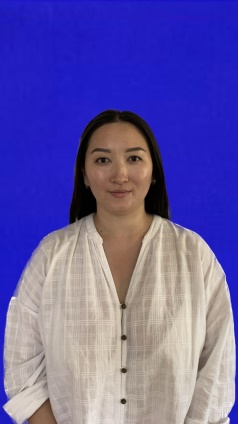 107.08.2023№01.1-01/13515Серикпаева Асемгуль ДастановнаГККП я/с «Еркежан» методист, преподаватель кружковой работы по робототехнике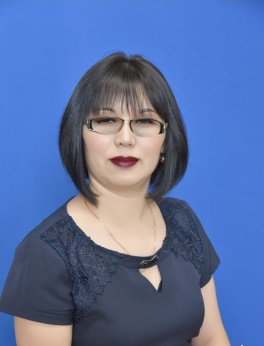 10,501.09.2012 №5-воспитатель27.08.2013 № 43 методист,01.1-01/148-1 преподаватель робототехникиВысшая, 2020 №28 от 18.03.2020 г., Педагог-эксперт 2020 г. №03/445 от 25.12.202016Пелюх Анжелика ИвановнаГККП я/с «Еркежан» воспитатель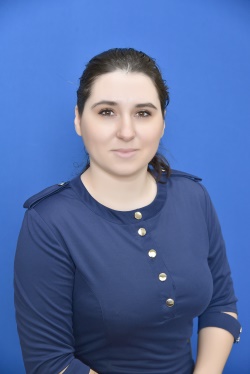 1,12507.09.2017 №04.01/100вторая №02-08/65-1  19.03.2020 г17Турсумбаева Кульбан КаукеновнаГККП я/с «Еркежан» воспитатель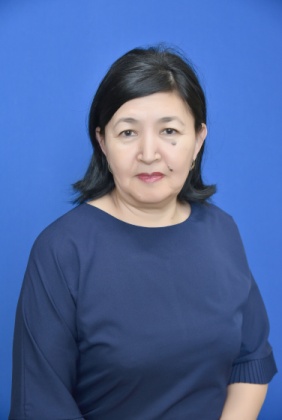 1,12503.09.2014№45педагог-модератор, 2023 г. №02-03/278-1 от 12 мая 2023 г  высшая №28 от 18.03.202001.1-01/160 от 02.10.2023  уволена по собственному желанию. В связи с переездом в г.Астана18Халиулина Лилия МаратовнаГККП я/с «Еркежан» воспитатель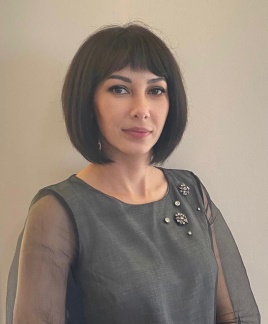 1,12503.02.2014 № 7педагог-модератор, 2023 г. №02-03/278-1 от 12 мая 2023 г.  высшая №28 от 18.03.202019Юрашевич Мадина ИльясовнаГККП я/с «Еркежан» воспитатель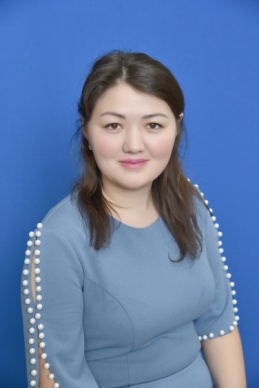 1,12507.08.2023 № 01.1-01/13620Исабекова Сауле АрыстанбековнаГККП я/с «Еркежан» воспитатель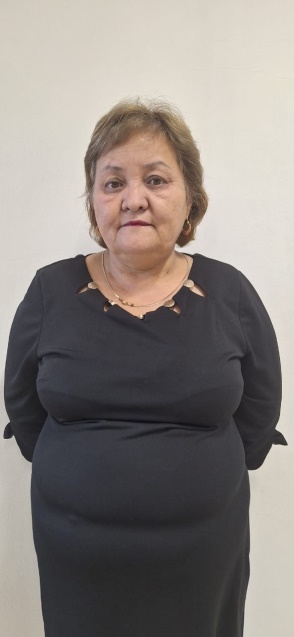 1,12516.10.2023№01.1-01/169педагог-модератор, 2023 г. №02-03/278-1 от 12 мая 2023 г21Шатрова Светлана ИвановнаГККП я/с «Еркежан» психолог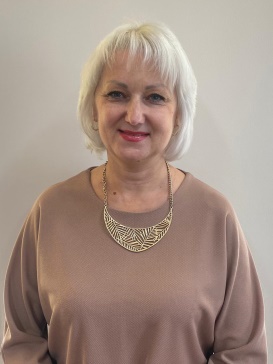 0,501.07.2023№ 01.1-01/115 психолог22Кулинич Светлана ПетровнаГККП я/с «Еркежан» преподаватель изодеятельности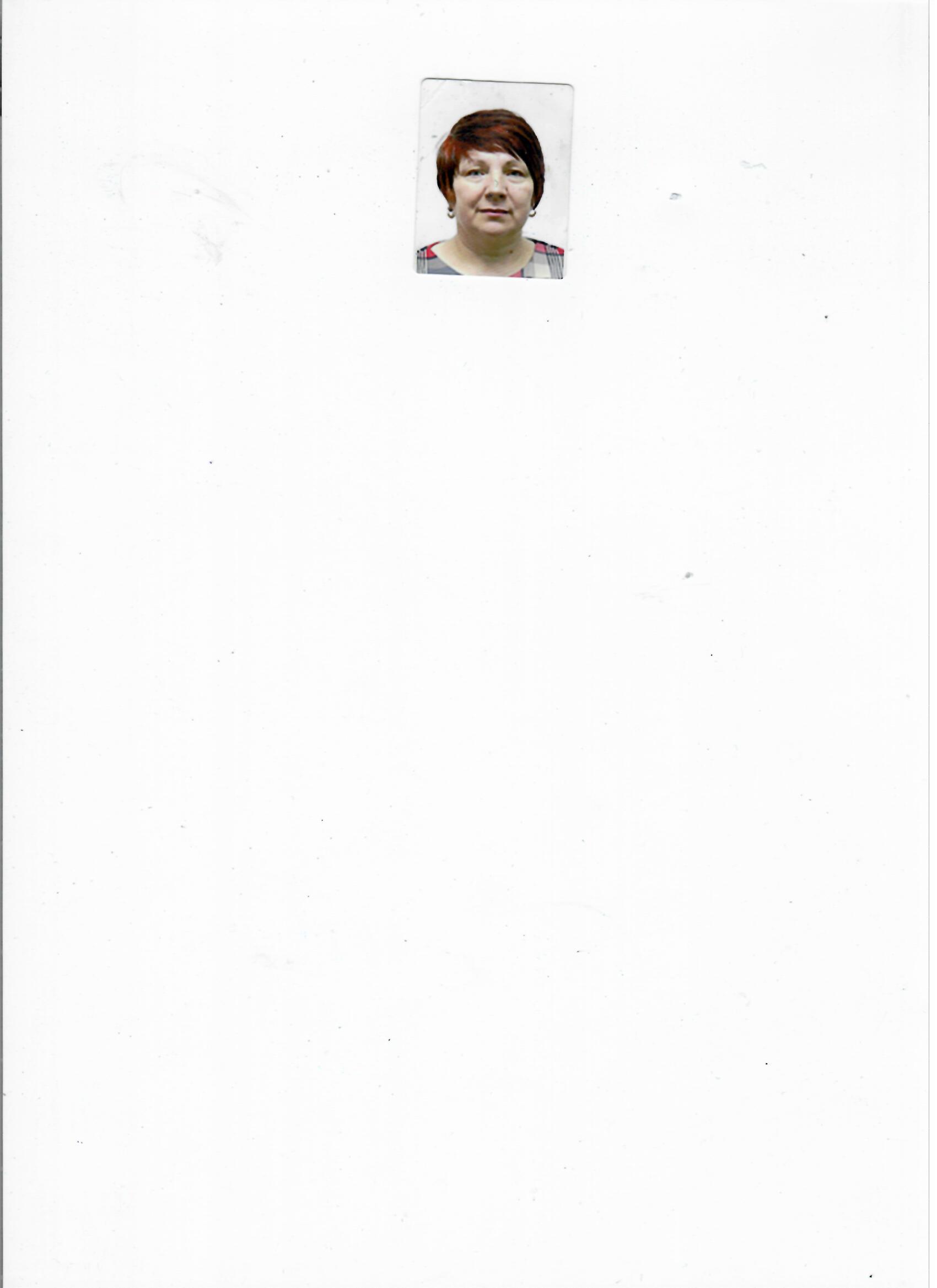 0,506.09.2023 01.1-01/156педагог – исследователь №136 ж/қ от 15.07.201923Клюева Людмила ВикторовнаГККП я/с «Еркежан» уборщик служебных помещений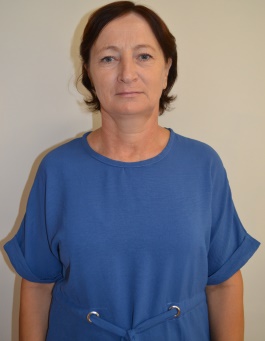 101.10.2022 №01.1-01/148-124Балгабаев Серик АлтайбековичГККП я/с «Еркежан» дворник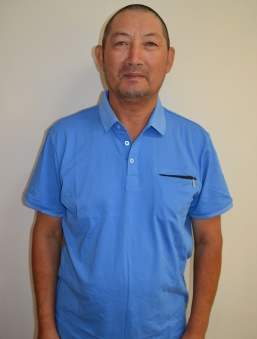 104.05.2022№01.1-01/3525Бимендина Камшат ТайшабаевнаГККП я/с «Еркежан» помощник воспитателя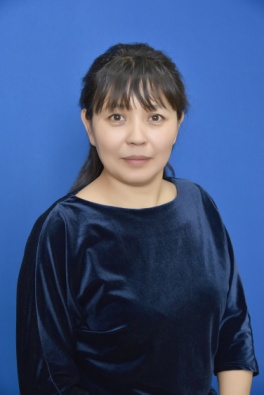 1,1504.02.2019№01.1-01-826Баракпаева Жамал КиекбаевнаГККП я/с «Еркежан» помощник воспитателя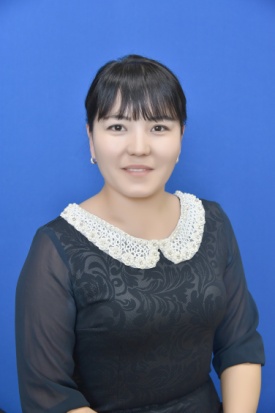 1,1502.07.201827Калдыбаева Айнур РамазановнаГККП я/с «Еркежан» помощник воспитателя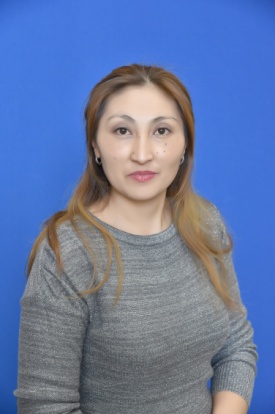 1,1515.08.2016№04-01/3801.1-01/157 от 02.10.2023уволена по собственному желанию. В я/с «Алтын бесік» г.Атбасар28Устинова Оксана АнатольевнаГККП я/с «Еркежан» помощник воспитателя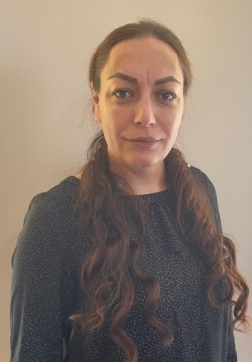 1,1501.09.2021№01.1-01/9929Баранец Мария СергеевнаГККП я/с «Еркежан» помощник воспитателя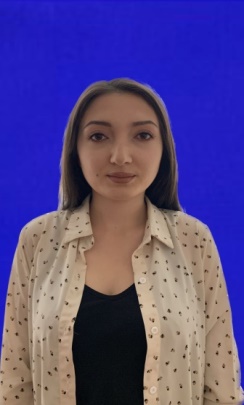 1,1520.03.2023№01.1-01/3930Быкова Ангелина ИгоревнаГККП я/с «Еркежан» помощник воспитателя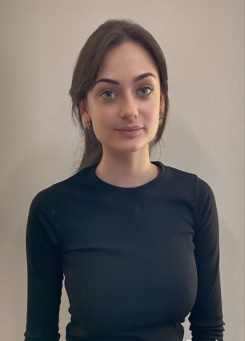 1,1530.07.2021 №01.1-01/86/101.1-01/161 от 02.10.2023уволена по собственному желанию. 31Шаймерденов Ержан Каиржанович ГККП я/с «Еркежан» программист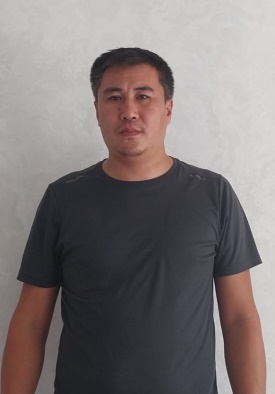 0,501.07.2014№3732Уалиева Кадиша УсербаевнаГККП я/с «Еркежан» переводчик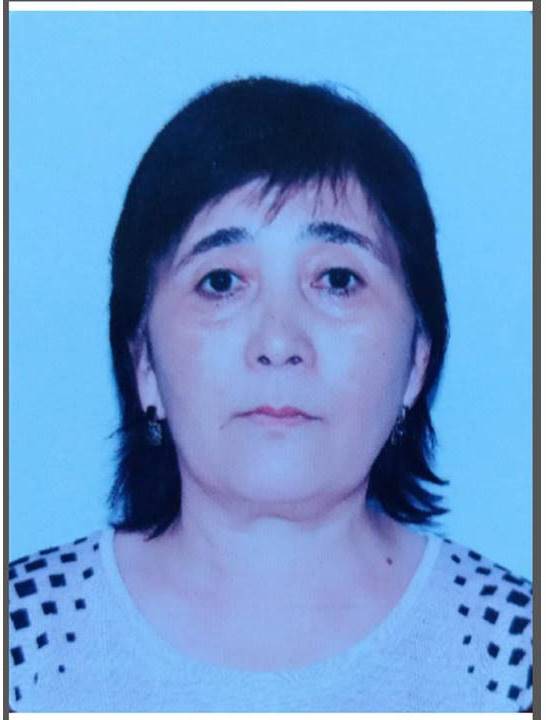 0,501.09.2012№2333Заставка Александра ИлдаровнаГККП я/с «Еркежан» бухгалтер/ специалист по гос.закупкам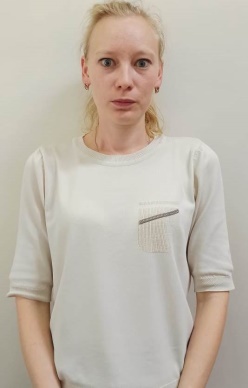 1,502.09.2020 №108 делопр.01.09.2022№01.1-01/148 бухгалтер, 01.1-01/148-3 специалист по гос.закупкам34Шевченко Елена ВикторовнаГККП я/с «Еркежан» завхоз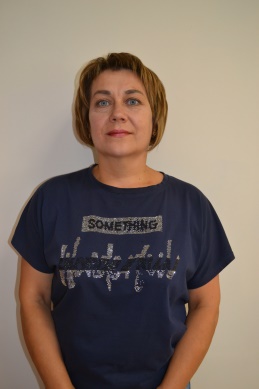 104.05.2021 №01.1-01/6535Садулаева Берлант ЮнусовнаГККП я/с «Еркежан» делопроизводитель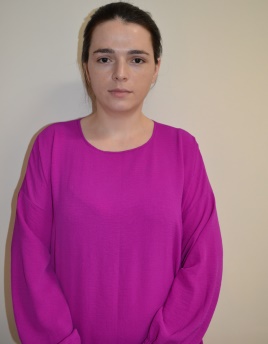 131.08.2022№01.1-01/13636Шатрова Светлана ИвановнаГККП я/с «Еркежан» медсестра/ диетсестра1,2527.08.2013№42 мед.сестра37Есеева Ляйлим ЕсенбековнаГККП я/с «Еркежан» оператор стиральных машин/ кастелянша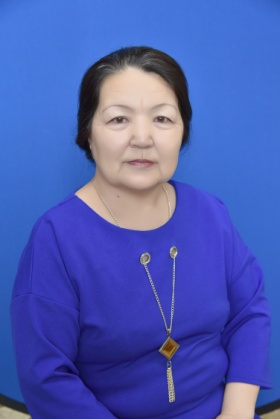 1,522.07.2022№01.1-01/10338Шаймерденова Айнур КуснулловнаГККП я/с «Еркежан» подсобный рабочий кухни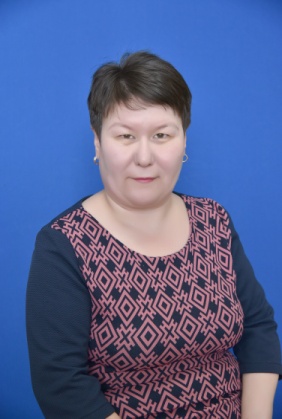 111.09.2019 №04-01/6539Кенжебаева Гульданас АлдабергеновнаГККП я/с «Еркежан»      повар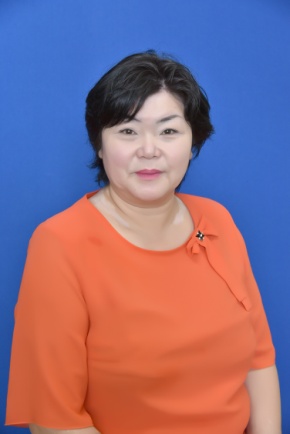 1,2528.01.2015 №04-01/840Казтаев Арлан КобегеновичГККП я/с «Еркежан» электрик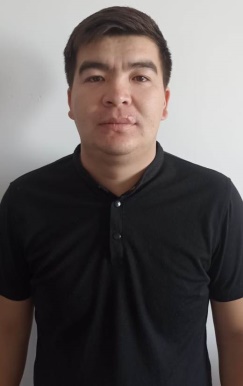 0,512.10.2022№01.1-01/16041Кулинская Марина СергеевнаГККП я/с «Еркежан»     повар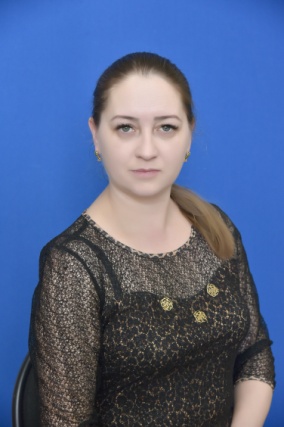 1,2501.09.2012№3842Хамзин Жаксыгельды СатбековичГККП я/с «Еркежан» рабочий по обслуживанию  и ремнту здания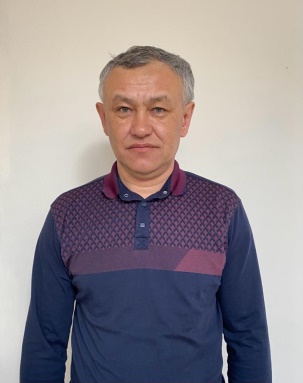 1,510.10.2016 №04-01/4843Раянова Ирина АлександровнаГККП я/с «Еркежан» помощник воспитателя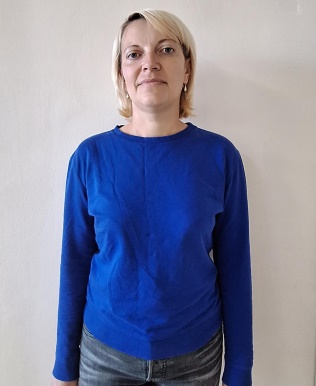 1,1502.10.2023 №01.1-01/164 44Жанбырбаева Гульм КазбековнаГККП я/с «Еркежан» помощник воспитателя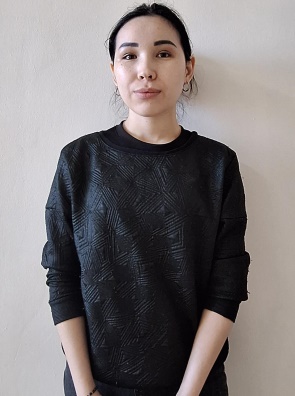 1,1502.10.2023 №01.1-01/163